Multiples of 8: 8-96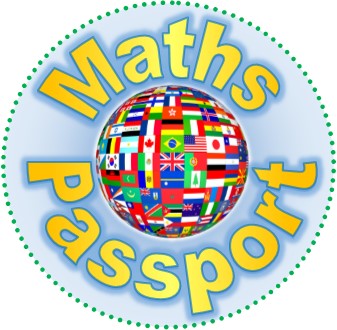 Multiples of 8: 8-96Multiples of 8: 8-96Multiples of 8: 8-96Multiples of 8: 8-96Multiples of 8: 8-96Multiples of 8: 8-96Multiples of 8: 8-96Multiples of 8: 8-96Multiples of 8: 8-96Multiples of 8: 8-96Multiples of 8: 8-9681624324048566472808896